PROPOSTES DE PICTOESCRIPTURA: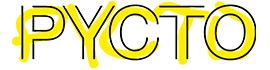 ENTRA  AMB EL TEU USUARI I CONTRASENYA. ET TROBARÀS AMB  VÀRIES CARPETES.PICTOESCRIPTURA RECOMANA:   LLEGEIX EL CONTE DE L’ ILLA DE LA SORT I FES L’ACTIVITAT 5.LLIBRE DIGITAL:  HAS D’ANAR PASSANT EL CONTE FINS LA PÀGINA 11. A L’ESQUERRA HI HA UN SÍMBOL D’UN LLAPIS I UNA ESQUADRA. QUAN  EL CLIQUIS T’APAREIXERÀ UNA C ( CREA) I LX ( JOCS DE LÈXIC) AMB UN PUNTET  BLAU.AQUESTA SETMANA  ET PROPOSO QUE FACIS EL CREA “JO TAMBÉ SÓC UN MAG !” I TOTS ELS JOCS DE LA PARAULA “JOCS”.JOCS DE LLENGUA: TAMBÉ POTS ANAR FENT ELS JOCS DE LLENGUA.  CADASCÚ AL SEU RITME. 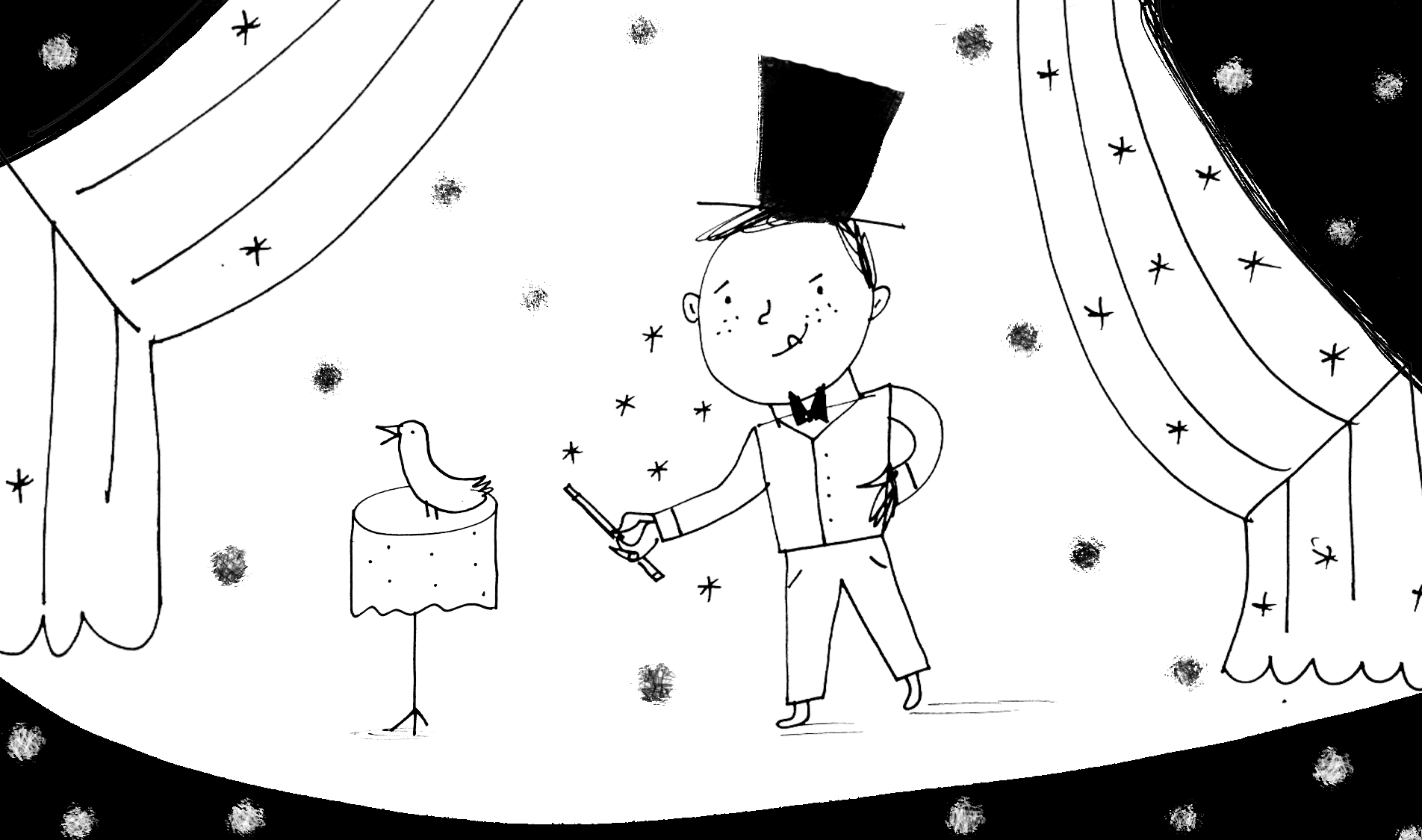 